ИНФОРМАЦИОННОЕ СООБЩЕНИЕ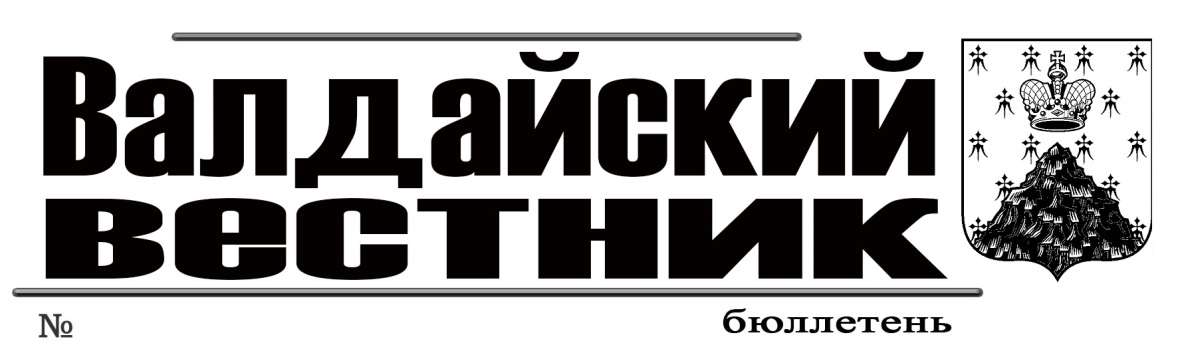 Администрация Валдайского муниципального района сообщает о приёме заявлений о предоставлении в собственность земельный участок для ведения личного подсобного хозяйства, из земель населённых пунктов, расположенного: Новгородская область, Валдайский район, Рощинское сельское поселение, д.Байнёво, площадью 301 кв.м (ориентир: данный земельный участок расположен на расстоянии ориентировочно 60 м в западном направлении от земельного участка с кадастровым номером 53:03:1412001:34).Граждане, заинтересованные в предоставлении земельного участка, могут подавать заявления о намерении участвовать в аукционе по продаже данного земельного участка.Заявления принимаются в течение тридцати дней со дня опубликования данного сообщения (по 14.12.2020 включительно). Заявления могут быть поданы при личном обращении в бумажном виде через многофункциональный центр предоставления государственных и муниципальных услуг по адресу: Новгородская область, г.Валдай, ул.Гагарина, д.12/2, Администрацию Валдайского муниципального района по адресу: Новгородская область, г.Валдай, пр.Комсомольский, д.19/21, каб.305, тел.: 8 (816-66) 46-318.Со схемой расположения земельного участка на бумажном носителе, можно ознакомиться в комитете по управлению муниципальным имуществом Администрации муниципального района (каб.409), с 8.00 до 17.00 (перерыв на обед с 12.00 до 13.00) в рабочие дни.При поступлении двух или более заявлений земельный участок предоставляется на торгах.Протокол (ИТОГОВЫЙ ДОКУМЕНТ) проведения публичных слушаний по проекту межевания территории в границах элемента планировочной структуры кадастрового квартала в целях определения местоположения границ земельного участка под многоквартирным жилым домом, расположенном по адресу: Российская Федерация, Новгородская область, Валдайский муниципальный  район, Валдайское городское поселение, г.Валдай, пл.Кузнечная, д.4в в кадастровом квартале 53:03:0102043, площадью 858 кв.мг.Валдай                                                                                                  09 ноября  2020 годаПрисутствовали:Гаврилов Е.А.- Первый заместитель Главы Администрации Валдайского муниципального района;Рыбкин А.В.- заведующий отделом архитектуры, градостроительства и строительства Администрации Валдайского муниципального района;Дмитриев А.С.- Главный служащий отдела архитектуры, градостроительства и строительства Администрации Валдайского муниципального района;Присутствовали жители города, всего-5 человек.Слушали:Рыбкин А.В.- рассказал о поводе и теме проведения публичных слушаний, ответил на вопросы присутствующих.Вопрос:Для чего разработан проект?Ответ:Для формирования земельного участка под многоквартирным жилым домом.Решили: Считать публичные слушания состоявшимися.2. Утвердить проект межевания территории в границах элемента планировочной структуры кадастрового  квартала в целях определения местоположения границ земельного участка под многоквартирным жилым домом, расположенном по адресу: Российская Федерация, Новгородская область, Валдайский муниципальный  район, Валдайское городское поселение, г.Валдай, пл.Кузнечная, д.4в в кадастровом квартале 53:03:0102043, площадью 858 кв.м.3. Опубликовать протокол(итоговый документ) публичных слушаний в средствах массовой информации-бюллетене «Валдайский Вестник».АДМИНИСТРАЦИЯ ВАЛДАЙСКОГО МУНИЦИПАЛЬНОГО РАЙОНАП О С Т А Н О В Л Е Н И Е05.11.2020 № 1699О внесении изменений в муниципальную программу Валдайского района «Развитие культуры в Валдайском муниципальном районе (2017-2022 годы)Администрация Валдайского муниципального района ПОСТАНОВЛЯЕТ:1. Внести изменения в муниципальную программу Валдайского района «Развитие культуры в Валдайском муниципальном районе (2017-2022 годы)», утвержденную постановлением Администрации Валдайского муниципального района от 16.11.2016 №1814:1.1. Изложить раздел «Объемы и источники финансирования муниципальной программы с разбивкой по годам реализации» паспорта муниципальной программы в редакции:»;1.2. Изложить раздел «Объемы и источники финансирования подпрограммы с разбивкой по годам реализации» паспорта подпрограммы «Культура Валдайского района» в редакции:»;1.3. Изложить строки 1.1.4, 1.1.7, 1.1.10, 1.1.21, 1.1.26, 1.1.27, 1.1.28, 1.1.29, 1.1.31, 1.1.41, 1.1.42, 1.1.51, 1.1.52, 1.4.1 мероприятий муниципальной программы в прилагаемой редакции.2. Контроль за выполнением постановления возложить на первого заместителя Главы администрации муниципального района Гаврилова Е.А.3. Опубликовать постановление в бюллетене «Валдайский Вестник» и разместить на официальном сайте Администрации Валдайского муниципального района в сети «Интернет».Первый заместитель Главы администрации муниципального района		Е.А.Гаврилов Приложениек постановлению Администрации муниципального районаот 05.11.2020 № 1699АДМИНИСТРАЦИЯ ВАЛДАЙСКОГО МУНИЦИПАЛЬНОГО РАЙОНАП О С Т А Н О В Л Е Н И Е06.11.2020 № 1709О проведении открытого конкурсаВ соответствии с Жилищным кодексом Российской Федерации, постановлением Правительства Российской Федерации от 06 февраля 2006 года №75 « О порядке проведения органом местного самоуправления открытого конкурса по отбору управляющей организации для управления многоквартирным домом» Администрация Валдайского муниципального района ПОСТАНОВЛЯЕТ:1. Провести открытый конкурс по отбору управляющей организации для управления многоквартирным жилым домом , расположенным по адресу: Новгородская область, г. Валдай, ул. Энергетиков, д. 9.2. Утвердить конкурсную документацию по отбору управляющей организации для управления многоквартирным домом, расположенным по адресу: Новгородская область, г. Валдай, ул. Энергетиков, д. 9.3. Информацию о проведении конкурса разместить на официальном сайте Российской Федерации в информационно-телекоммуникационной сети «Интернет» для размещения информации о проведении торгов по адресу: www.torgi.gov.ru.4. Опубликовать постановление в бюллетене «Валдайский Вестник» и разместить на официальном сайте Администрации Валдайского муниципального района в сети «Интернет».Первый заместитель Главы администрации муниципального района		Е.А.ГавриловАДМИНИСТРАЦИЯ ВАЛДАЙСКОГО МУНИЦИПАЛЬНОГО РАЙОНАП О С Т А Н О В Л Е Н И Е06.11.2020 № 1710О внесении изменений в муниципальную программу «Формирование современной городской среды на территории Валдайского городского поселения на 2018- 2024 годы»Администрация Валдайского муниципального района ПОСТАНОВЛЯЕТ:1. Внести изменения в муниципальную программу «Формирование современной городской среды на территории Валдайского городского поселения на 2018-2024 годы», утвержденную постановлением Администрации Валдайского муниципального района от 22.12.2017 № 2671:1.1. Изложить пункт 6 паспорта муниципальной программы в редакции:«6. Объемы и источники финансирования  муниципальной программы в целом (тыс. руб.):»;1.2. Изложить строки 1.5.1 и «ВСЕГО» мероприятий муниципальной программы в прилагаемой редакции.2. Опубликовать постановление в бюллетене «Валдайский Вестник» и разместить на официальном сайте Администрация Валдайского муниципального района в сети «Интернет».Первый заместитель Главы администрации муниципального района		Е.А.Гаврилов Приложениек постановлению Администрации муниципального районаот 06.11.2020 № 1710АДМИНИСТРАЦИЯ ВАЛДАЙСКОГО МУНИЦИПАЛЬНОГО РАЙОНАП О С Т А Н О В Л Е Н И Е06.11.2020 № 1711О внесении изменений в муниципальную программу Валдайского района «Развитие образования и молодежной политики в Валдайском муниципальном районе до 2026 года»Администрация Валдайского муниципального района ПОСТАНОВЛЯЕТ:1. Внести изменения в муниципальную программу Валдайского района «Развитие образования и молодежной политики в Валдайском муниципальном районе до 2026 года», утверждённую постановлением Администрации Валдайского муниципального района от 12.12.2019 № 2138:1.1. Изложить мероприятия муниципальной программы в прилагаемой редакции (приложение 1);1.2. Изложить пункт 4 паспорта подпрограммы «Развитие дополнительного образования в Валдайском муниципальном районе» в редакции:«4. Объемы и источники финансирования подпрограммы в целом и по годам реализации (тыс. рублей):»;1.3. Изложить мероприятия подпрограммы «Развитие дополнительного образования в Валдайском муниципальном районе» в прилагаемой редакции (приложение 2);1.4. Изложить пункт 4 паспорта подпрограммы «Вовлечение молодежи Валдайского муниципального района в социальную практику» в редакции:«4. Объемы и источники финансирования подпрограммы в целом и по годам реализации (тыс. рублей):»;1.5. Изложить мероприятия подпрограммы «Вовлечение молодежи Валдайского муниципального района в социальную практику» в прилагаемой редакции (приложение 3);1.6. Изложить мероприятия подпрограммы «Патриотическое воспитание населения Валдайского муниципального района» в прилагаемой редакции (приложение 4);1.7. Изложить пункт 4 паспорта подпрограммы «Обеспечение реализации муниципальной программы и прочие мероприятия в области образования и молодежной политики» в редакции:«4. Объемы и источники финансирования подпрограммы в целом и по годам реализации (тыс. рублей):»;1.8. Изложить мероприятия подпрограммы «Обеспечение реализации муниципальной программы и прочие мероприятия в области образования и молодежной политики» в прилагаемой редакции (приложение 4).2. Контроль за выполнением постановления возложить на первого заместителя Главы администрации муниципального района.3. Опубликовать постановление в бюллетене «Валдайский Вестник» и разместить на официальном сайте Администрации Валдайского муниципального района в сети «Интернет».4. Постановление вступает в силу со дня его официального опубликования.Первый заместитель Главы администрации 
муниципального района		Е.А.ГавриловПриложение 1 к постановлению Администрации муниципального района от 06.11.2020 № 1711Мероприятия муниципальной программыПриложение 2к постановлению Администрации муниципального района от 06.11.2020 № 1711Мероприятия подпрограммы «Развитие дополнительного образования в Валдайском муниципальном районе» муниципальной программы Валдайского муниципального района «Развитие образования и молодежной политики в Валдайском муниципальном районе до 2026 года»Приложение 3к постановлению Администрации муниципального районаот 06.11.2020 № 1711Мероприятия подпрограммы «Вовлечение молодежи Валдайского муниципального района в социальную практику»муниципальной программы «Развитие образования и молодежной политики в Валдайском муниципальном районе до 2026 года»Приложение 4к постановлению Администрации муниципального районаот 06.11.2020 № 1711Мероприятия подпрограммы «Патриотическое воспитание населения Валдайского муниципального района» муниципальной программы«Развитие образования и молодежной политики в Валдайском муниципальном районе до 2026 года»Приложение 5к постановлению Администрации муниципального районаот 06.11.2020 № 1711Мероприятия подпрограммы «Обеспечение реализации муниципальной программы и прочие мероприятия в области образованияи молодежной политики» муниципальной программы Валдайского муниципального района «Развитие образования и молодежной политики в Валдайском муниципальном районе до 2026 года»АДМИНИСТРАЦИЯ ВАЛДАЙСКОГО МУНИЦИПАЛЬНОГО РАЙОНАП О С Т А Н О В Л Е Н И Е06.11.2020 №1712О внесении изменений в муниципальную программу «Газификация Валдайского городского поселения в 2017-2022 годах»Администрации Валдайского муниципального района ПОСТАНОВЛЯЕТ:1. Внести изменения в муниципальную программу «Газификация Валдайского городского поселения в 2017-2022 годах», утвержденную постановлением Администрации Валдайского муниципального района от 15.11.2016 № 1804:1.1. Изложить пункт 6 паспорта муниципальной программы в редакции: «6. Объемы и источники финансирования муниципальной программы в целом (тыс. руб.):»;1.2. Изложить Перечень целевых показателей муниципальной программ в редакции:«Перечень целевых показателей муниципальной программы «Газификация Валдайского городского поселения в 2017-2022 годах»»;1.3. Изложить мероприятия муниципальной программы в прилагаемой редакции.2. Опубликовать постановление в бюллетене «Валдайский Вестник» и разместить на официальном сайте Администрации Валдайского муниципального района в сети «Интернет».Первый заместитель Главы администрации муниципального района		Е.А.ГавриловПриложение к постановлению Администрации муниципального района от 06.11.2020 №1712Мероприятия муниципальной программы «Газификация городского поселения в 2017-2022 годах»АДМИНИСТРАЦИЯ ВАЛДАЙСКОГО МУНИЦИПАЛЬНОГО РАЙОНАП О С Т А Н О В Л Е Н И Е09.11.2020 № 1722О внесении изменений в муниципальную программу информатизации Валдайского муниципального района на 2017-2020 годыВ целях развития экономической, социально-политической, культурной и духовной сфер жизни, совершенствования системы муниципального управления на основе использования информационных и телекоммуникационных технологий Администрация Валдайского муниципального района ПОСТАНОВЛЯЕТ:1. Внести изменения в муниципальную программу информатизации Валдайского муниципального района на 2017-2020 годы, утвержденную постановлением Администрации Валдайского муниципального района от 16.11.2016 № 1816:1.1. Изложить пункт 6 паспорта муниципальной программы в редакции:«6. Объёмы и источники финансирования муниципальной программы в целом и по годам реализации (тыс. руб.):»;1.2. Изложить строки 5.1 и 5.2 мероприятий муниципальной программы в редакции:»;2. Опубликовать постановление в бюллетене «Валдайский Вестник» и разместить на официальном сайте Администрации Валдайского муниципального района в сети «Интернет».Первый заместитель Главы администрации муниципального района		Е.А.ГавриловАДМИНИСТРАЦИЯ ВАЛДАЙСКОГО МУНИЦИПАЛЬНОГО РАЙОНАП О С Т А Н О В Л Е Н И Е09.11.2020 № 1723О проведении открытого конкурсаВ соответствии с Жилищным кодексом Российской Федерации, постановлением Правительства Российской Федерации от 06 февраля 2006 года №75 « О порядке проведения органом местного самоуправления открытого конкурса по отбору управляющей организации для управления многоквартирным домом» Администрация Валдайского муниципального района ПОСТАНОВЛЯЕТ: 1. Провести открытый конкурс по отбору управляющей организации для управления многоквартирным жилым домом, расположенным по адресу: Новгородская область, г. Валдай, ул. Студгородок, д. 11.2. Утвердить конкурсную документацию по отбору управляющей организации для управления многоквартирным домом, расположенным по адресу: Новгородская область, г. Валдай, ул. Студгородок, д. 11.3. Информацию о проведении конкурса разместить на официальном сайте Российской Федерации в информационно-телекоммуникационной сети «Интернет» для размещения информации о проведении торгов по адресу: www.torgi.gov.ru.4. Опубликовать постановление в бюллетене «Валдайский Вестник» и разместить на официальном сайте Администрации Валдайского муниципального района в сети « Интернет».Первый заместитель Главы администрации муниципального района		Е.А.ГавриловАДМИНИСТРАЦИЯ ВАЛДАЙСКОГО МУНИЦИПАЛЬНОГО РАЙОНАП О С Т А Н О В Л Е Н И Е09.11.2020 № 1726Об утверждении проекта межевания территории в границах элемента планировочной структуры кадастрового квартала в целях определения местоположения границ земельного участка под многоквартирным жилым домом, расположенным по адресу: Российская Федерация,  Новгородская область, Валдайский муниципальный район, Валдайское городское поселение, г. Валдай, пл. Кузнечная, д. 4в в кадастровом квартале 53:03:0102043, площадью 858 кв.мВ соответствии со статьями 43, 45, 46 Градостроительного кодекса, Российской Федерации, протоколом публичных слушаний от 9 ноября 2020 года Администрация Валдайского муниципального района ПОСТАНОВЛЯЕТ: 1. Утвердить проект межевания территории в границах элемента планировочной структуры кадастрового квартала в целях определения местоположения границ земельного участка под многоквартирным жилым домом, расположенным по адресу: Российская Федерация, Новгородская область, Валдайский муниципальный район, Валдайское городское поселение, г. Валдай, пл. Кузнечная, д. 4в в кадастровом квартале 53:03:0102043, площадью 858 кв.м.2. Опубликовать постановление в бюллетене «Валдайский Вестник» и разместить на официальном сайте Администрации Валдайского муниципального района в сети «Интернет».Первый заместитель Главы администрации муниципального района		Е.А.ГавриловАДМИНИСТРАЦИЯ ВАЛДАЙСКОГО МУНИЦИПАЛЬНОГО РАЙОНАП О С Т А Н О В Л Е Н И Е10.11.2020 № 1734О внесении изменения в состав комиссии по принятию выполненных работ по заключённым муниципальнымконтрактам (договорам) в сфере дорожного хозяйстваАдминистрация Валдайского муниципального района ПОСТАНОВЛЯЕТ:1. Внести изменение в состав комиссии по принятию выполненных работ по заключённым муниципальным контрактам (договорам) в сфере дорожного хозяйства, утвержденный постановлением Администрации Валдайского муниципального района от 20.07.2015 №1117 «Об утверждении Положения и состава комиссии по принятию выполненных работ по заключенным муниципальным контрактам (договорам) в сфере дорожного хозяйства», изложив его в редакции:Гаврилов Е.А. – первый заместитель Главы администрации муниципального района, председатель комиссии;Шувалова С.В. – главный специалист комитета жилищно-коммунального и дорожного хозяйства Администрации муниципального района, секретарь комиссии.Члены комиссии: Дмитриев А.С. – главный служащий отдела архитектуры, градостроительства и строительства Администрации муниципального района;Кириллова А.А. – начальник отдела по муниципальным закупкам комитета экономического развития Администрации муниципального района;Кокорина Ю.Ю. – главный специалист отдела правового регулирования Администрации муниципального района;Куртиков А.А. – депутат Совета депутатов Валдайского городского поселения (по согласованию);Литвиненко В.П. – председатель Думы Валдайского муниципального района (по согласованию);Подгорнова Н.П. – председатель Общественного Совета при Администрации Валдайского муниципального района (по согласованию);Самозванова С.П. – председатель комитета жилищно-коммунального и дорожного хозяйства Администрации муниципального района.2. Опубликовать постановление в бюллетене «Валдайской Вестник» и разместить на официальном сайте Администрации Валдайского муниципального района в сети «Интернет».Глава муниципального района		Ю.В.СтадэАДМИНИСТРАЦИЯ ВАЛДАЙСКОГО МУНИЦИПАЛЬНОГО РАЙОНАП О С Т А Н О В Л Е Н И Е11.11.2020 №1746О разрешении разработки документации по планировке территории для размещения линейного объекта: Строительство КЛ-10 кВ Л-1, Л-2 от 110кВ «Валдай»Рассмотрев заявление ООО «КЭТ» адрес: .Санкт-Петербург, ул. Куйбышева, д. 14, лит А, помещение 14 Н, комната 4, в целях повышения эффективного использования территорий в соответствии со статьями 45, 46 Градостроительного кодекса Российской Федерации Администрация Валдайского муниципального района  ПОСТАНОВЛЯЕТ: 1. Разрешить разработку документации по планировке территории для размещения линейного объекта: Строительство КЛ-10 кВ Л-1, Л-2 от ПС 110кВ «Валдай» в целях электроснабжения многофункционального спортивного центра на территории города Валдай Новгородской области.2. Опубликовать данное постановление в бюллетене «Валдайский Вестник» и разместить на официальном сайте Администрации Валдайского муниципального района в сети «Интернет».Глава муниципального района		Ю.В.СтадэАДМИНИСТРАЦИЯ ВАЛДАЙСКОГО МУНИЦИПАЛЬНОГО РАЙОНАП О С Т А Н О В Л Е Н И Е12.11.2020 № 1747О внесении изменений в состав конкурсной комиссии по отбору управляющих организаций для управления многоквартирнымидомами, расположенными на территории Валдайского муниципального районаАдминистрация Валдайского муниципального района ПОСТАНОВЛЯЕТ:1. Внести изменения в состав конкурсной комиссии по отбору управляющих организаций для управления многоквартирными домами, расположенными на территории Валдайского муниципального района, утвержденный постановлением Администрации Валдайского муниципального района от 28.12.2017 № 2735, изложив его в редакции:«Состав конкурсной комиссии по отбору управляющих организаций для управления многоквартирными домами, расположенными на территории Валдайского муниципального района:Гаврилов Е.А. – первый заместитель Главы администрации муниципального района, председатель комиссии;Самозванова С.П. – председатель комитета жилищно-коммунального и дорожного хозяйства Администрации муниципального района, заместитель председателя комиссии;Ратникова М.Н. – ведущий специалист комитета жилищно-коммунального и дорожного хозяйства Администрации муниципального района – муниципальный жилищный инспектор, секретарь комиссииЧлены комиссии:Александрова И.А. – главный специалист комитета жилищно-коммунального и дорожного хозяйства Администрации муниципального района;Дмитриева А.Г. – член Общественного Совета при Администрации Валдайского муниципального района (по согласованию);Куртиков А.А. – депутат Совета депутатов Валдайского городского поселения (по согласованию);Сосунов А.А. – депутат Думы Валдайского муниципального района (по согласованию).2. Признать утратившим силу постановление Администрации Валдайского муниципального района от 08.07.2019 № 1141 «О внесении изменений в состав конкурсной комиссии по отбору управляющих организаций для управления многоквартирными домами, расположенными на территории Валдайского муниципального района».3. Опубликовать постановление в бюллетене «Валдайский Вестник» и разместить на официальном сайте Администрации Валдайского муниципального района в сети «Интернет».Глава муниципального района		Ю.В.СтадэАДМИНИСТРАЦИЯ ВАЛДАЙСКОГО МУНИЦИПАЛЬНОГО РАЙОНАП О С Т А Н О В Л Е Н И Е12.11.2020 № 1748О внесении изменении в состав межведомственной комиссии по вопросам признания помещения жилым помещением, пригодным (непригодным) для проживания граждан, а также многоквартирного дома аварийным и подлежащим сносу или реконструкцииВ соответствии с Федеральным законом от 6 октября 2003 года № 131-ФЗ «Об общих принципах организации местного самоуправления в Российской Федерации» Администрация Валдайского муниципального района постановляет:1. Внести изменение в состав межведомственной комиссии по вопросам признания помещения жилым помещением, пригодным (непригодным) для проживания граждан, а также многоквартирного дома аварийным и подлежащим сносу или реконструкции, утвержденный постановлением Администрации Валдайского муниципального района от 15.06.2015 № 945 «О межведомственной комиссии по вопросам признания помещения жилым помещением, пригодным (непригодным) для проживания граждан, а также многоквартирного дома аварийным и подлежащим сносу или реконструкции», изложив его в редакции:«СОСТАВмежведомственной комиссии по вопросам признания помещения жилым помещением, пригодным (непригодным) для проживания граждан, а также многоквартирного дома аварийным и подлежащим сносу или реконструкцииГаврилов Е.А. – первый заместитель Главы администрации муниципального района, председатель комиссии;Самозванова С.П. – председатель комитета жилищно-коммунального и дорожного хозяйства Администрации муниципального района, заместитель председателя комиссии;Смирнова С.Ю. – главный специалист отдела жилищно-коммунального и дорожного хозяйства Администрации муниципального района, секретарь комиссии.Члены комиссии:Дмитриев А.С. – главный служащий отдела архитектуры, градостроительства и строительства Администрации муниципального района;Ершов С.Н. – главный государственный инспектор отдела по государственному энергетическому надзору по Новгородской области;Иванов О.С. – начальник отделения надзорной деятельности по Валдайскому району (по согласованию);Николаева С.Б. – главный специалист отдела жилищно-коммунального и дорожного хозяйства Администрации муниципального района – муниципальный жилищный инспектор;Растригина Е.А. – председатель комитета по управлению муниципальным имуществом Администрации муниципального района;Хасанова Т.В. – главный специалист-эксперт ТО Роспотребнадзор в Валдайском районе (по согласованию);Подгорнова Н.П. – председатель Общественного Совета при Администрации Валдайского муниципального района.».2. Опубликовать постановление в бюллетене «Валдайский Вестник» и разместить на официальном сайте Администрации Валдайского муниципального района в сети «Интернет».Глава муниципального района		Ю.В.СтадэСОДЕРЖАНИЕ________________________________________________________________________«Валдайский Вестник». Бюллетень № 61 (407) от 13.11.2020Учредитель: Дума Валдайского муниципального районаУтвержден решением Думы Валдайского муниципального района от 27.03.2014 № 289Главный редактор: Глава Валдайского муниципального района Ю.В. Стадэ, телефон: 2-25-16Адрес редакции: Новгородская обл., Валдайский район, г.Валдай, пр.Комсомольский, д.19/21Отпечатано в МБУ «Административно-хозяйственное управление» (Новгородская обл., Валдайский район, г. Валдай, пр. Комсомольский, д.19/21 тел/факс 46-310(доб. 122)Выходит по пятницам. Объем 12 п.л. Тираж 30 экз. Распространяется бесплатно.«Объемы и источники финансирования муниципальной программы с разбивкой по годам реализации«Объемы и источники финансирования подпрограммы с разбивкой по годам реализации№ 
п/пНаименование мероприятияИсполнительСрок реализацииЦелевой показатель (номер целевого показателя из перечня целевых показателей государственной программы)Источник финансированияОбъем финансирования по годам 
(тыс. руб.)Объем финансирования по годам 
(тыс. руб.)Объем финансирования по годам 
(тыс. руб.)Объем финансирования по годам 
(тыс. руб.)Объем финансирования по годам 
(тыс. руб.)Объем финансирования по годам 
(тыс. руб.)№ 
п/пНаименование мероприятияИсполнительСрок реализацииЦелевой показатель (номер целевого показателя из перечня целевых показателей государственной программы)Источник финансирования2017201820192020202120221.1.4.Организация и проведение мероприятий, посвященных Победе в Великой Отечественной войне 1941-1945г.г. в рамках выполнения муниципального заданиякомитет культуры и туризма2017-2022 годы1.1, 1.2, 1.3, 1.4, 1.9, 1.26, 1.27бюджет муниципального района95,095,0103,04,82696125,0125,01.1.7.Организация и проведение мероприятий, посвященных Дню Победыкомитет по организационным и общим вопросам2017-2022 годы1.1, 1.2, 1.9бюджет муниципального района6,07,76,875,488,08,01.1.7.Организация и проведение мероприятий, посвященных Дню Победыкомитет по организационным и общим вопросам2017-2022 годы1.1, 1.2, 1.9бюджет городского поселения15,014,614,65,014,614,61.1.10.Организация  и проведение мероприятия, посвященного Дню городакомитет по организационным и общим вопросам2017-2022 годы1.1, 1.2, 1.9бюджет муниципального района13,210,013,218,013,213,21.1.10.Организация  и проведение мероприятия, посвященного Дню городакомитет по организационным и общим вопросам2017-2022 годы1.1, 1.2, 1.9бюджет городского поселения190,0180,3190,4180,0190,4190,41.1.21.Организация и проведение мероприятия, посвященного Дню пожилого человека для ветеранов Администрации районакомитет по организационным и общим вопросам2017-2022 годы1.1, 1.2, 1.9бюджет муниципального района30,829,330,625,631,0028631,002861.1.26.Организация и проведение районного праздника «Честь и слава по труду»комитет по организационным и общим вопросам2017-2022 годы1.1, 1.2, 1.9, 1.26, 1.27бюджет муниципального района85,081,85779,7411492,2671481,4171481,417141.1.27.Организация и проведение приема женщин-руководителей Главой муниципального районакомитет по организационным и общим вопросам2017-2022 годы1.1, 1.2, 1.9бюджет муниципального района16,02119,014,9512,6294714,714,71.1.28.Приобретение венка для возложения 22 июня к Вечному огнюкомитет по организационным и общим вопросам2017-2022 годы1.9бюджет муниципального района1,50,30,50,51.1.29.Приобретение цветов для вручения на линейках в общеобразовательных школах 1 сентябрякомитет по организационным и общим вопросам2017-2022 годы1.9бюджет муниципального района2,9593,02,43,02,42,41.1.31.Представительские расходы на организацию и проведение мероприятий по приему делегаций Главой района и проведению на территории района выездных семинаров (совещаний)комитет по организационным и общим вопросам2017-2022 
годы1.9бюджет муниципального района3,7745,34310,966140,55,785,781.1.41.Организация и проведение митинга, посвященного годовщине со дня рождения А.В.Германа 24 маякомитет по организационным и общим вопросам2017-2022 годы1.1, 1.9бюджет городского поселения3,03,03,03,03,01.1.42.Организация мероприятия, посвященного Дню местного самоуправления, на территории Валдайского городского поселениякомитет по организационным и общим вопросам2017-2022 годы1.1, 1.2, 1.9бюджет городского поселения40,01.1.42.Организация мероприятия, посвященного Дню местного самоуправления, на территории Валдайского городского поселениякомитет по организационным и общим вопросам2017-2022 годы1.1, 1.2, 1.9бюджет муниципального района10,87,9727208,08,01.1.51.Официальные мероприятия (открытие памятных знаков, юбилеи заслуженных людей)комитет по организационным и общим вопросам2019-2022 годы1.1, 1.9бюджет муниципального района4,011,523394,04,01.1.52.Подведение итогов года с участием руководителей общественных организаций г.Валдай, депутатского корпуса Совета депутатов Валдайского городского поселениякомитет по организационным и общим вопросам2018, 2020 годы1.1, 1.2, 1.9бюджет городского поселения10,110,01.4.1.Предоставление субсидии на выполнение муниципальных заданий муниципальным учреждениям культуры и дополнительного образования детей в сфере культурыМБУК ВЦКС, МБУК "Валдайский ДНТ", МБУК Автоклуб "Забава", МБУК Библиотека, МБУДО Валдайская ДШИ2017-2022 годы1.9, 1.18, 1.24субсидия из областного бюджета15205,6395715622,948347703,
93357690,91.4.1.Предоставление субсидии на выполнение муниципальных заданий муниципальным учреждениям культуры и дополнительного образования детей в сфере культурыМБУК ВЦКС, МБУК "Валдайский ДНТ", МБУК Автоклуб "Забава", МБУК Библиотека, МБУДО Валдайская ДШИ2017-2022 годы1.9, 1.18, 1.24бюджет муниципального района41691,9647450726,8912359673,
7772760554,
8319458812,
9319458817,
931941.4.1.Предоставление субсидии на выполнение муниципальных заданий муниципальным учреждениям культуры и дополнительного образования детей в сфере культурыМБУК ВЦКС, МБУК "Валдайский ДНТ", МБУК Автоклуб "Забава", МБУК Библиотека, МБУДО Валдайская ДШИ2017-2022 годы1.9, 1.18, 1.24областной бюджет-----ГодИсточники финансированияИсточники финансированияИсточники финансированияИсточники финансированияИсточники финансированияГодфедеральный бюджетбюджет Валдайского городского поселенияобластной бюджетвнебюджетные средствавсего2018-864,6923 253,166313,2774 431,1352019-2 842,4604 013,733473,3727 329,5652020-1 718,2732 917,568521,0955 156,9362021-6 648,86942 605,822-9 254,69142022-----2023-----2024-----Всего:-12 074,294412 790,2891 307,74426 172,3274№ п/пНаименование мероприятияИсполнительСрок реализацииЦелевой показательИсточник финансированияОбъем финансирования по годам (тыс. руб.)Объем финансирования по годам (тыс. руб.)Объем финансирования по годам (тыс. руб.)Объем финансирования по годам (тыс. руб.)Объем финансирования по годам (тыс. руб.)Объем финансирования по годам (тыс. руб.)Объем финансирования по годам (тыс. руб.)№ п/пНаименование мероприятияИсполнительСрок реализацииЦелевой показательИсточник финансирования20182019202020212022202320241.5.1.Разработка проектно-сметной документации проекта-победителя Всероссийского конкурсакомитет жилищно-коммунального и дорожного хозяйства2020-2021 годы1.6бюджет Валдайского городского поселения---5997,413901.5.1.Разработка проектно-сметной документации проекта-победителя Всероссийского конкурсакомитет жилищно-коммунального и дорожного хозяйства2020-2021 годы1.6областной и федеральный бюджеты---01.5.1.Разработка проектно-сметной документации проекта-победителя Всероссийского конкурсакомитет жилищно-коммунального и дорожного хозяйства2020-2021 годы1.6внебюджетные средства---01.5.1.Разработка проектно-сметной документации проекта-победителя Всероссийского конкурсакомитет жилищно-коммунального и дорожного хозяйства2020-2021 годы1.6Итого:5997,41390ВСЕГОВСЕГОВСЕГОВСЕГОВСЕГОбюджет Валдайского городского поселения864,6922842,4601718,2736648,8694---ВСЕГОВСЕГОВСЕГОВСЕГОВСЕГОобластной и федеральный бюджеты3253,1664013,7332917,5682605,822---ВСЕГОВСЕГОВСЕГОВСЕГОВСЕГОвнебюджетные средства313,277473,372521,0950,00---ГодИсточник финансированияИсточник финансированияИсточник финансированияИсточник финансированияИсточник финансированияГодобластной 
бюджетфедеральный бюджетместный 
бюджетвнебюджетные средствавсего2020444,02505590,8807806034,905782021007395,18807395,1882022007395,18807395,1882023007395,18807395,1882024007395,18807395,1882025007395,18807395,1882026007395,18807395,188ВСЕГО444,025049962,00878050406,03378ГодИсточник финансированияИсточник финансированияИсточник финансированияИсточник финансированияИсточник финансированияГодобластной 
бюджетфедеральный бюджетместный 
бюджетвнебюджетные средствавсего2020406,903312,4551903719,355192021003799,384503799,38452022003856,307603856,30762023003856,307603856,30762024003856,307603856,30762025003856,307603856,30762026003856,30763856,3076ВСЕГО406,9026393,3776926800,27769ГодИсточник финансированияИсточник финансированияИсточник финансированияИсточник финансированияИсточник финансированияГодобластной 
бюджетфедеральный бюджетместный 
бюджетвнебюджетные средствавсего2020222569,6756276,13574707,096190,0000000303552,906192021167676,4310233,768903,613320,0000000246813,743322022167776,4310233,773336,413320,0000000251346,543322023170462,43000000,000000082086,41332000,0000000252548,84332002024170462,43000000,000000082086,41332000,0000000252548,84332002025170462,43000000,000000082086,41332000,0000000252548,84332001234562026170462,43000000,000000082086,41332000,0000000252548,8433200ВСЕГО1239872,25526743,535545292,776110,01811908,56611№ 
п/пНаименование 
мероприятияИсполнитель 
мероприятияСрок реализацииЦелевой 
показатель  паспорта программыИсточник финансированияОбъем финансирования по годам (тыс. руб.)Объем финансирования по годам (тыс. руб.)Объем финансирования по годам (тыс. руб.)Объем финансирования по годам (тыс. руб.)Объем финансирования по годам (тыс. руб.)Объем финансирования по годам (тыс. руб.)Объем финансирования по годам (тыс. руб.)№ 
п/пНаименование 
мероприятияИсполнитель 
мероприятияСрок реализацииЦелевой 
показатель  паспорта программыИсточник финансирования20202021202220232024202520261.Реализация подпрограммы «Развитие дошкольного и общего образования в Валдайском муниципальном районе»комитет образования2020-2026 годы1.1.1-1.1.4местный бюджет682,67676515,4231458,5458,5458,5458,5458,51.Реализация подпрограммы «Развитие дошкольного и общего образования в Валдайском муниципальном районе»комитет образования2020-2026 годы1.1.1-1.1.4областной бюджет5111,717078211,769075872,73186,13186,13186,13186,11.Реализация подпрограммы «Развитие дошкольного и общего образования в Валдайском муниципальном районе»комитет образования2020-2026 годы1.1.1-1.1.4федеральный бюджет9639,729715466,338810,00,00,00,00,02.Реализация подпрограммы «Развитие дополнительного образования в Валдайском муниципальном районе»комитет образования2020-2026 годы1.2.1-1.2.7местный бюджет5590,880787395,1887395,1887395,1887395,1887395,1887395,1882.Реализация подпрограммы «Развитие дополнительного образования в Валдайском муниципальном районе»комитет образования2020-2026 годы1.2.1-1.2.7областной бюджет444,0250,00,00,00,00,00,03.Реализация подпрограммы «Вовлечение молодежи Валдайского муниципального района в социальную практику»комитет образования2020-2026 годы2.1.1-2.1.14местный бюджет3312,455193799,38453856,30763856,30763856,30763856,30763856,30763.Реализация подпрограммы «Вовлечение молодежи Валдайского муниципального района в социальную практику»комитет образования2020-2026 годы2.1.1-2.1.14областной бюджет406,90000004.Реализация подпрограммы «Патриотическое воспитание населения Валдайского муниципального района»комитет образования2020-2026 годы3.1.1-3.1.6местный бюджет

бюджет городского поселения132,4


39,5112,4112,4112,4112,4112,4112,45.Реализация подпрограммы «Социальная адаптация детей-сирот и детей, оставшихся без попечения родителей, а также лиц из числа детей-сирот и детей, оставшихся без попечения родителей»комитет образования2020-2026 годы4.1.1-4.1.3областной бюджет5924,44888,862474925,919834945,623074945,623074945,623074945,623075.Реализация подпрограммы «Социальная адаптация детей-сирот и детей, оставшихся без попечения родителей, а также лиц из числа детей-сирот и детей, оставшихся без попечения родителей»комитет образования2020-2026 годы4.1.1-4.1.3федеральный бюджет0,0956,64143963,0009859,29962859,29962859,29962859,299626.Реализация подпрограммы «Обеспечение реализации муниципальной программы в области образования и молодежной политики в Валдайском муниципальном районе»комитет образования2020-2026 годы5.1.1-5.1.6местный бюджет74707,0961968903,6133273336,4133282086,4133282086,4133282086,4133282086,413326.Реализация подпрограммы «Обеспечение реализации муниципальной программы в области образования и молодежной политики в Валдайском муниципальном районе»комитет образования2020-2026 годы5.1.1-5.1.6областной бюджет222569,675167676,43167776,43170462,43170462,43170462,43170462,436.Реализация подпрограммы «Обеспечение реализации муниципальной программы в области образования и молодежной политики в Валдайском муниципальном районе»комитет образования2020-2026 годы5.1.1-5.1.6федеральный бюджет6276,13510233,710233,70000№ 
п/пНаименование 
мероприятияИсполнитель
мероприятияСрок реализацииЦелевой показатель (номер целевого показателя из паспорта подпрограммы)Источник финансированияОбъем финансирования по годам (тыс. руб.)Объем финансирования по годам (тыс. руб.)Объем финансирования по годам (тыс. руб.)Объем финансирования по годам (тыс. руб.)Объем финансирования по годам (тыс. руб.)Объем финансирования по годам (тыс. руб.)Объем финансирования по годам (тыс. руб.)№ 
п/пНаименование 
мероприятияИсполнитель
мероприятияСрок реализацииЦелевой показатель (номер целевого показателя из паспорта подпрограммы)Источник финансирования20202021202220232024202520261.Задача 1. Создание муниципальной системы дополнительного образования детей, соответствующей интересам детей и их родителей, муниципальным особенностям и потребностям социально-экономического и технологического развития районаЗадача 1. Создание муниципальной системы дополнительного образования детей, соответствующей интересам детей и их родителей, муниципальным особенностям и потребностям социально-экономического и технологического развития районаЗадача 1. Создание муниципальной системы дополнительного образования детей, соответствующей интересам детей и их родителей, муниципальным особенностям и потребностям социально-экономического и технологического развития районаЗадача 1. Создание муниципальной системы дополнительного образования детей, соответствующей интересам детей и их родителей, муниципальным особенностям и потребностям социально-экономического и технологического развития районаЗадача 1. Создание муниципальной системы дополнительного образования детей, соответствующей интересам детей и их родителей, муниципальным особенностям и потребностям социально-экономического и технологического развития районаЗадача 1. Создание муниципальной системы дополнительного образования детей, соответствующей интересам детей и их родителей, муниципальным особенностям и потребностям социально-экономического и технологического развития районаЗадача 1. Создание муниципальной системы дополнительного образования детей, соответствующей интересам детей и их родителей, муниципальным особенностям и потребностям социально-экономического и технологического развития районаЗадача 1. Создание муниципальной системы дополнительного образования детей, соответствующей интересам детей и их родителей, муниципальным особенностям и потребностям социально-экономического и технологического развития районаЗадача 1. Создание муниципальной системы дополнительного образования детей, соответствующей интересам детей и их родителей, муниципальным особенностям и потребностям социально-экономического и технологического развития районаЗадача 1. Создание муниципальной системы дополнительного образования детей, соответствующей интересам детей и их родителей, муниципальным особенностям и потребностям социально-экономического и технологического развития районаЗадача 1. Создание муниципальной системы дополнительного образования детей, соответствующей интересам детей и их родителей, муниципальным особенностям и потребностям социально-экономического и технологического развития районаЗадача 1. Создание муниципальной системы дополнительного образования детей, соответствующей интересам детей и их родителей, муниципальным особенностям и потребностям социально-экономического и технологического развития района1.1.Обеспечение деятельности дополнительного образования в муниципальных общеобразовательных учреждениях и муниципальном автономном учреждении дополнительного образования «Центр «Пульс» г. Валдай»комитет финансов комитет образования 
ЦОМСО2019-2026 годы2.1,
2.2,
2.4,
2.5,
2.6местный бюджет4742,2274642,9884642,9884642,9884642,9884642,9884642,9881.1.Обеспечение деятельности дополнительного образования в муниципальных общеобразовательных учреждениях и муниципальном автономном учреждении дополнительного образования «Центр «Пульс» г. Валдай»комитет финансов комитет образования 
ЦОМСО2019-2026 годы2.1,
2.2,
2.4,
2.5,
2.6областной бюджет436,60000001.2.Участие в реализации приоритетного регионального проекта «Моя будущая профессия»ОУ2020 - 2026 годы2.9--------1.2.1.Участие в открытых онлайн-уроках «Проектория»ОУ2020 – 2026 годы2.9--------1.2.2.Участие в мероприятиях проекта ранней профориентации школьников «Билет в будущее»ОУ2020 - 2026 годы2.9--------1.3.Реализация мероприятий регионального проекта «Успех каждого ребенка»ОУ2020 2026 годы2.3--------1.4.Возмещение в 2020 году педагогическим работникам муниципальных образовательных организаций дополнительного образования детей расходов за пользование услугами информационно-телекоммуникационных сетей общего пользования, в том числе сети «Интернет», связанных с организацией дистанционного обучения в период ограничений, установленных в связи с введением режима повышенной готовности на территории Новгородской области.ОУ2020 год2.1областной  бюджет7,425------2.Задача 2. Содействие в организации каникулярного образовательного отдыха, здорового образа жизниЗадача 2. Содействие в организации каникулярного образовательного отдыха, здорового образа жизниЗадача 2. Содействие в организации каникулярного образовательного отдыха, здорового образа жизниЗадача 2. Содействие в организации каникулярного образовательного отдыха, здорового образа жизниЗадача 2. Содействие в организации каникулярного образовательного отдыха, здорового образа жизниЗадача 2. Содействие в организации каникулярного образовательного отдыха, здорового образа жизниЗадача 2. Содействие в организации каникулярного образовательного отдыха, здорового образа жизниЗадача 2. Содействие в организации каникулярного образовательного отдыха, здорового образа жизниЗадача 2. Содействие в организации каникулярного образовательного отдыха, здорового образа жизниЗадача 2. Содействие в организации каникулярного образовательного отдыха, здорового образа жизниЗадача 2. Содействие в организации каникулярного образовательного отдыха, здорового образа жизниЗадача 2. Содействие в организации каникулярного образовательного отдыха, здорового образа жизни2.1Организация каникулярного образовательного отдыхакомитет образования отдел по физической культуре и спорту, ОУ2020-2026 годы2.6местный бюджет328,453782232,02232,02232,02232,02232,02232,03.Задача 3. Формирование целостной системы выявления, продвижения и поддержки одаренных детей, инициативной и талантливой молодежиЗадача 3. Формирование целостной системы выявления, продвижения и поддержки одаренных детей, инициативной и талантливой молодежиЗадача 3. Формирование целостной системы выявления, продвижения и поддержки одаренных детей, инициативной и талантливой молодежиЗадача 3. Формирование целостной системы выявления, продвижения и поддержки одаренных детей, инициативной и талантливой молодежиЗадача 3. Формирование целостной системы выявления, продвижения и поддержки одаренных детей, инициативной и талантливой молодежиЗадача 3. Формирование целостной системы выявления, продвижения и поддержки одаренных детей, инициативной и талантливой молодежиЗадача 3. Формирование целостной системы выявления, продвижения и поддержки одаренных детей, инициативной и талантливой молодежиЗадача 3. Формирование целостной системы выявления, продвижения и поддержки одаренных детей, инициативной и талантливой молодежиЗадача 3. Формирование целостной системы выявления, продвижения и поддержки одаренных детей, инициативной и талантливой молодежиЗадача 3. Формирование целостной системы выявления, продвижения и поддержки одаренных детей, инициативной и талантливой молодежиЗадача 3. Формирование целостной системы выявления, продвижения и поддержки одаренных детей, инициативной и талантливой молодежиЗадача 3. Формирование целостной системы выявления, продвижения и поддержки одаренных детей, инициативной и талантливой молодежи3.1.Поддержка одаренных детей, ставших стипендиатами Главы муниципального районакомитет финансов комитет образования2020-2026 годы2.7местный бюджет45,045,045,045,045,045,045,04.Задача 4. Ведение персонифицированного финансирования дополнительного образования детейЗадача 4. Ведение персонифицированного финансирования дополнительного образования детейЗадача 4. Ведение персонифицированного финансирования дополнительного образования детейЗадача 4. Ведение персонифицированного финансирования дополнительного образования детейЗадача 4. Ведение персонифицированного финансирования дополнительного образования детейЗадача 4. Ведение персонифицированного финансирования дополнительного образования детейЗадача 4. Ведение персонифицированного финансирования дополнительного образования детейЗадача 4. Ведение персонифицированного финансирования дополнительного образования детейЗадача 4. Ведение персонифицированного финансирования дополнительного образования детейЗадача 4. Ведение персонифицированного финансирования дополнительного образования детейЗадача 4. Ведение персонифицированного финансирования дополнительного образования детейЗадача 4. Ведение персонифицированного финансирования дополнительного образования детей4.1.Проведение мероприятий по внедрению модели персонифицированного финансирования дополнительного образования детейкомитет финансов, комитет образования, ЦОМСО2020 - 2026 годы2.4местный бюджет475,2475,2475,2475,2475,2475,2475,2№ 
п/пНаименование 
мероприятияИсполнитель 
мероприятияСрок реализацииЦелевой показатель (номер целевого показателя из паспорта подпрограммы)Источник финансированияОбъем финансирования по годам (тыс. руб.)Объем финансирования по годам (тыс. руб.)Объем финансирования по годам (тыс. руб.)Объем финансирования по годам (тыс. руб.)Объем финансирования по годам (тыс. руб.)Объем финансирования по годам (тыс. руб.)Объем финансирования по годам (тыс. руб.)№ 
п/пНаименование 
мероприятияИсполнитель 
мероприятияСрок реализацииЦелевой показатель (номер целевого показателя из паспорта подпрограммы)Источник финансирования20202021202220232024202520261.Задача 1. Кадровое и информационное обеспечение молодежной политики Валдайского муниципального районаЗадача 1. Кадровое и информационное обеспечение молодежной политики Валдайского муниципального районаЗадача 1. Кадровое и информационное обеспечение молодежной политики Валдайского муниципального районаЗадача 1. Кадровое и информационное обеспечение молодежной политики Валдайского муниципального районаЗадача 1. Кадровое и информационное обеспечение молодежной политики Валдайского муниципального районаЗадача 1. Кадровое и информационное обеспечение молодежной политики Валдайского муниципального районаЗадача 1. Кадровое и информационное обеспечение молодежной политики Валдайского муниципального районаЗадача 1. Кадровое и информационное обеспечение молодежной политики Валдайского муниципального районаЗадача 1. Кадровое и информационное обеспечение молодежной политики Валдайского муниципального районаЗадача 1. Кадровое и информационное обеспечение молодежной политики Валдайского муниципального районаЗадача 1. Кадровое и информационное обеспечение молодежной политики Валдайского муниципального районаЗадача 1. Кадровое и информационное обеспечение молодежной политики Валдайского муниципального района1.1.Организация издания и распространения информационных, методических CD-дисков, сборников, буклетов и прочей печатной продукции по приоритетным направлениям государственной молодежной политикикомитет образования, МАУ МЦ «Юность»2020-2026 годы1.1местный бюджет4,783,963,143,963,143,963,141.2.Участие в областном конкурсе профессионального мастерства специалистов, осуществляющих деятельность по приоритетным направлениям государственной молодежной политикиМАУ МЦ «Юность»2020,2022,2024,2026 годы1.1местный бюджет000,8200,8200,821.3.Участие в семинаре для специалистов сферы молодежной политикиМАУ МЦ «Юность»2020-2026 годы1.1местный бюджет00,820,820,820,820,820,822.Задача 2. Поддержка молодой семьи в Валдайском муниципальном районеЗадача 2. Поддержка молодой семьи в Валдайском муниципальном районеЗадача 2. Поддержка молодой семьи в Валдайском муниципальном районеЗадача 2. Поддержка молодой семьи в Валдайском муниципальном районеЗадача 2. Поддержка молодой семьи в Валдайском муниципальном районеЗадача 2. Поддержка молодой семьи в Валдайском муниципальном районеЗадача 2. Поддержка молодой семьи в Валдайском муниципальном районеЗадача 2. Поддержка молодой семьи в Валдайском муниципальном районеЗадача 2. Поддержка молодой семьи в Валдайском муниципальном районеЗадача 2. Поддержка молодой семьи в Валдайском муниципальном районеЗадача 2. Поддержка молодой семьи в Валдайском муниципальном районеЗадача 2. Поддержка молодой семьи в Валдайском муниципальном районе2.1.Проведение районных, участие в областных мероприятиях, направленных на укрепление статуса молодой семьиМАУ МЦ «Юность»2020-2026 годы2.1местный бюджет5,782,782,782,782,782,782,782.2.Организация и проведение Дня семьи, любви и верности (день святых Петра и Февронии Муромских)комитет образования, МАУ МЦ «Юность», отдел ЗАГС2020-2026 годы2.1местный бюджет03,03,03,03,03,03,03.Задача 3. Поддержка молодежи, оказавшейся в трудной жизненной ситуацииЗадача 3. Поддержка молодежи, оказавшейся в трудной жизненной ситуацииЗадача 3. Поддержка молодежи, оказавшейся в трудной жизненной ситуацииЗадача 3. Поддержка молодежи, оказавшейся в трудной жизненной ситуацииЗадача 3. Поддержка молодежи, оказавшейся в трудной жизненной ситуацииЗадача 3. Поддержка молодежи, оказавшейся в трудной жизненной ситуацииЗадача 3. Поддержка молодежи, оказавшейся в трудной жизненной ситуацииЗадача 3. Поддержка молодежи, оказавшейся в трудной жизненной ситуацииЗадача 3. Поддержка молодежи, оказавшейся в трудной жизненной ситуацииЗадача 3. Поддержка молодежи, оказавшейся в трудной жизненной ситуацииЗадача 3. Поддержка молодежи, оказавшейся в трудной жизненной ситуацииЗадача 3. Поддержка молодежи, оказавшейся в трудной жизненной ситуации3.1.Организация и проведение мероприятий для семей с детьми, оказавшихся в трудной жизненной ситуацииМАУ МЦ «Юность», ОАУСО «Валдайский КЦСО»2020-2026 годы3.1местный бюджет3,03,03,03,03,03,03,03.2.Издание информационных буклетов, направленных на профилактику асоциальных явлений, пропаганду здорового образа жизни среди молодежикомитет образования, МАУМЦ «Юность»2020-2026 годы3.1местный бюджет3,03,03,03,03,03,03,04.Задача 4. Содействие в формировании ценностей здорового образа жизни, организации летнего отдыха, молодежного туризма, экологической культуры, повышение уровня культуры, безопасности жизнедеятельности молодежиЗадача 4. Содействие в формировании ценностей здорового образа жизни, организации летнего отдыха, молодежного туризма, экологической культуры, повышение уровня культуры, безопасности жизнедеятельности молодежиЗадача 4. Содействие в формировании ценностей здорового образа жизни, организации летнего отдыха, молодежного туризма, экологической культуры, повышение уровня культуры, безопасности жизнедеятельности молодежиЗадача 4. Содействие в формировании ценностей здорового образа жизни, организации летнего отдыха, молодежного туризма, экологической культуры, повышение уровня культуры, безопасности жизнедеятельности молодежиЗадача 4. Содействие в формировании ценностей здорового образа жизни, организации летнего отдыха, молодежного туризма, экологической культуры, повышение уровня культуры, безопасности жизнедеятельности молодежиЗадача 4. Содействие в формировании ценностей здорового образа жизни, организации летнего отдыха, молодежного туризма, экологической культуры, повышение уровня культуры, безопасности жизнедеятельности молодежиЗадача 4. Содействие в формировании ценностей здорового образа жизни, организации летнего отдыха, молодежного туризма, экологической культуры, повышение уровня культуры, безопасности жизнедеятельности молодежиЗадача 4. Содействие в формировании ценностей здорового образа жизни, организации летнего отдыха, молодежного туризма, экологической культуры, повышение уровня культуры, безопасности жизнедеятельности молодежиЗадача 4. Содействие в формировании ценностей здорового образа жизни, организации летнего отдыха, молодежного туризма, экологической культуры, повышение уровня культуры, безопасности жизнедеятельности молодежиЗадача 4. Содействие в формировании ценностей здорового образа жизни, организации летнего отдыха, молодежного туризма, экологической культуры, повышение уровня культуры, безопасности жизнедеятельности молодежиЗадача 4. Содействие в формировании ценностей здорового образа жизни, организации летнего отдыха, молодежного туризма, экологической культуры, повышение уровня культуры, безопасности жизнедеятельности молодежиЗадача 4. Содействие в формировании ценностей здорового образа жизни, организации летнего отдыха, молодежного туризма, экологической культуры, повышение уровня культуры, безопасности жизнедеятельности молодежи4.1.Участие в областном конкурсе «Лучший вожатый»комитет образования, МАУ МЦ «Юность»2020-2026 годы4.1местный бюджет02,02,02,02,02,02,04.2.Проведение районных мероприятий, участие в областных мероприятиях по пропаганде здорового образа жизникомитет образования, МАУ МЦ «Юность»2020-2026 годы4.1местный бюджет13,4813,4813,4813,4813,4813,4813,484.3Проведение районных мероприятий по профилактике экстремизма и по формированию межнациональной и межрелигиозной толерантности среди молодежикомитет образования,
МАУ МЦ «Юность»2020-2026 годы4.1местный бюджет4,02,02,02,02,02,02,05.Задача 5. Выявление, продвижение и поддержка активности молодежи и ее достижений в различных сферах деятельности, в дом числе по волонтерскому движениюЗадача 5. Выявление, продвижение и поддержка активности молодежи и ее достижений в различных сферах деятельности, в дом числе по волонтерскому движениюЗадача 5. Выявление, продвижение и поддержка активности молодежи и ее достижений в различных сферах деятельности, в дом числе по волонтерскому движениюЗадача 5. Выявление, продвижение и поддержка активности молодежи и ее достижений в различных сферах деятельности, в дом числе по волонтерскому движениюЗадача 5. Выявление, продвижение и поддержка активности молодежи и ее достижений в различных сферах деятельности, в дом числе по волонтерскому движениюЗадача 5. Выявление, продвижение и поддержка активности молодежи и ее достижений в различных сферах деятельности, в дом числе по волонтерскому движениюЗадача 5. Выявление, продвижение и поддержка активности молодежи и ее достижений в различных сферах деятельности, в дом числе по волонтерскому движениюЗадача 5. Выявление, продвижение и поддержка активности молодежи и ее достижений в различных сферах деятельности, в дом числе по волонтерскому движениюЗадача 5. Выявление, продвижение и поддержка активности молодежи и ее достижений в различных сферах деятельности, в дом числе по волонтерскому движениюЗадача 5. Выявление, продвижение и поддержка активности молодежи и ее достижений в различных сферах деятельности, в дом числе по волонтерскому движениюЗадача 5. Выявление, продвижение и поддержка активности молодежи и ее достижений в различных сферах деятельности, в дом числе по волонтерскому движениюЗадача 5. Выявление, продвижение и поддержка активности молодежи и ее достижений в различных сферах деятельности, в дом числе по волонтерскому движению5.1.Организация и проведение конкурсов, конференций, форумов, фестивалей и прочих мероприятий по направлениям государственной молодежной политикикомитет образования, МАУ МЦ «Юность»2020-2026 годы5.1местный бюджет27,7827,7827,7827,7827,7827,7827,785.2.Проведение районных мероприятий, участие в областных мероприятиях по развитию волонтерской деятельностиМАУ МЦ «Юность»2020-2026 годы5.2местный бюджет17,488,08,08,08,08,08,05.3.Организация участия молодежи в областных, международных, всероссийских и межрегиональных мероприятиях по направлениям государственной молодежной политики; проектах, реализуемых Федеральным агентством по делам молодежикомитет образования, МАУ МЦ «Юность»2020-2026 годы5.4местный бюджет10,210,210,210,210,210,210,25.4.Участие молодежной делегации муниципального района в Новгородском областном молодежном форумеМАУ МЦ «Юность»2020-2026 годы5.3местный бюджет09,489,489,489,489,489,485.5.Муниципальный конкурс по грантовой поддержке молодежных социальных проектовкомитет образования2020-2026 годы5.1местный бюджет10,510,510,510,510,510,510,56.Задача 6. Развитие инфраструктуры учреждений по работе с молодежьюЗадача 6. Развитие инфраструктуры учреждений по работе с молодежьюЗадача 6. Развитие инфраструктуры учреждений по работе с молодежьюЗадача 6. Развитие инфраструктуры учреждений по работе с молодежьюЗадача 6. Развитие инфраструктуры учреждений по работе с молодежьюЗадача 6. Развитие инфраструктуры учреждений по работе с молодежьюЗадача 6. Развитие инфраструктуры учреждений по работе с молодежьюЗадача 6. Развитие инфраструктуры учреждений по работе с молодежьюЗадача 6. Развитие инфраструктуры учреждений по работе с молодежьюЗадача 6. Развитие инфраструктуры учреждений по работе с молодежьюЗадача 6. Развитие инфраструктуры учреждений по работе с молодежьюЗадача 6. Развитие инфраструктуры учреждений по работе с молодежью6.1.Обеспечение деятельности МАУ Молодежного Центра «Юность»комитет образования2020-2026 годы6.1местный бюджет3212,455193699,38453756,30763756,30763756,30763756,30763756,30766.1.Обеспечение деятельности МАУ Молодежного Центра «Юность»комитет образования2020-2026 годы6.1областной бюджет406,90,00,00,00,00,00,0№ п/пНаименование
мероприятияИсполнитель мероприятияСрок реализацииЦелевой 
показатель (номер целевого показателя из паспорта подпрограммы)Источник финансированияОбъем финансирования по годам (тыс. руб.):Объем финансирования по годам (тыс. руб.):Объем финансирования по годам (тыс. руб.):Объем финансирования по годам (тыс. руб.):Объем финансирования по годам (тыс. руб.):Объем финансирования по годам (тыс. руб.):Объем финансирования по годам (тыс. руб.):Объем финансирования по годам (тыс. руб.):Объем финансирования по годам (тыс. руб.):Объем финансирования по годам (тыс. руб.):Объем финансирования по годам (тыс. руб.):№ п/пНаименование
мероприятияИсполнитель мероприятияСрок реализацииЦелевой 
показатель (номер целевого показателя из паспорта подпрограммы)Источник финансирования202020212021202220232023202420242025202520261.Задача 1. Информационно-методическое сопровождение патриотического воспитания гражданЗадача 1. Информационно-методическое сопровождение патриотического воспитания гражданЗадача 1. Информационно-методическое сопровождение патриотического воспитания гражданЗадача 1. Информационно-методическое сопровождение патриотического воспитания гражданЗадача 1. Информационно-методическое сопровождение патриотического воспитания гражданЗадача 1. Информационно-методическое сопровождение патриотического воспитания гражданЗадача 1. Информационно-методическое сопровождение патриотического воспитания гражданЗадача 1. Информационно-методическое сопровождение патриотического воспитания гражданЗадача 1. Информационно-методическое сопровождение патриотического воспитания гражданЗадача 1. Информационно-методическое сопровождение патриотического воспитания гражданЗадача 1. Информационно-методическое сопровождение патриотического воспитания гражданЗадача 1. Информационно-методическое сопровождение патриотического воспитания гражданЗадача 1. Информационно-методическое сопровождение патриотического воспитания гражданЗадача 1. Информационно-методическое сопровождение патриотического воспитания гражданЗадача 1. Информационно-методическое сопровождение патриотического воспитания гражданЗадача 1. Информационно-методическое сопровождение патриотического воспитания граждан1.1.Организация и проведение районных, участие в областных конференциях, семинарах, «круглых столах» по вопросам гражданско-патриотического воспитания населения области и допризывной подготовки молодежи к военной службекомитет образования, ДОСААФ, ОМВД, военкомат, МАУ МЦ «Юность»2020-2026 годы2.1,
2.3,
2.4местный бюджет7,07,07,07,07,07,07,07,07,07,07,01.2.Выпуск информационно-методических материалов, буклетов по патриотическому воспитанию населения муниципального района и допризывной подготовке молодежи к воинской службекомитет образования, МАУ МЦ «Юность»2020-2026 годы2.2местный бюджет1,01,01,01,01,01,01,01,01,01,01,02.Задача 2. Совершенствование форм и методов работы по патриотическому воспитанию гражданЗадача 2. Совершенствование форм и методов работы по патриотическому воспитанию гражданЗадача 2. Совершенствование форм и методов работы по патриотическому воспитанию гражданЗадача 2. Совершенствование форм и методов работы по патриотическому воспитанию гражданЗадача 2. Совершенствование форм и методов работы по патриотическому воспитанию гражданЗадача 2. Совершенствование форм и методов работы по патриотическому воспитанию гражданЗадача 2. Совершенствование форм и методов работы по патриотическому воспитанию гражданЗадача 2. Совершенствование форм и методов работы по патриотическому воспитанию гражданЗадача 2. Совершенствование форм и методов работы по патриотическому воспитанию гражданЗадача 2. Совершенствование форм и методов работы по патриотическому воспитанию гражданЗадача 2. Совершенствование форм и методов работы по патриотическому воспитанию гражданЗадача 2. Совершенствование форм и методов работы по патриотическому воспитанию гражданЗадача 2. Совершенствование форм и методов работы по патриотическому воспитанию гражданЗадача 2. Совершенствование форм и методов работы по патриотическому воспитанию гражданЗадача 2. Совершенствование форм и методов работы по патриотическому воспитанию гражданЗадача 2. Совершенствование форм и методов работы по патриотическому воспитанию граждан2.1.Организация различных форм проведения Дней воинской славы, государственных праздников   и памятных дат истории России и Новгородской земликомитет образования, МАУ МЦ «Юность»2020-2026 годы3.1,
6.1местный бюджет4,44,44,44,44,44,44,44,44,44,44,42.2.Организация и проведение акций, направленных на патриотическое воспитание населения муниципального района («Георгиевская ленточка», «Поклонимся великим тем годам» и другие)комитет образования, МАУ МЦ «Юность», ОУ2020-2026 годы3.1,
6.1местный бюджет3,73,73,73,73,73,73,73,73,73,73,72.3.Организация и проведение торжественного вручения паспортов гражданам Российской Федерации, достигшим 14 – летнего возрастакомитет образования, МАУ МЦ «Юность», ОМВД2020-2026 годы3.1,
6.1местный бюджет4,84,84,84,84,84,84,84,84,84,84,82.4.Проведение районного смотра-конкурса, участие в областном смотре-конкурсе «Школа безопасности - «Зарница»Отдел по физической культуре и спорту, МАУ МЦ «Юность», военкомат, ДОСААФ2020-2026 годы3.1,
6.1местный бюджет07,07,07,07,07,07,07,07,07,07,02.5.Проведение районных мероприятий, участие в областных мероприятиях патриотической направленностикомитет образования, МАУ МЦ «Юность»2020-2026 годы3.1,
6.1местный бюджет14,07,07,07,07,07,07,07,07,07,07,03.Задача 3. Военно-патриотическое воспитание детей и молодежи, развитие практики шефства воинских частей над образовательными организациямиЗадача 3. Военно-патриотическое воспитание детей и молодежи, развитие практики шефства воинских частей над образовательными организациямиЗадача 3. Военно-патриотическое воспитание детей и молодежи, развитие практики шефства воинских частей над образовательными организациямиЗадача 3. Военно-патриотическое воспитание детей и молодежи, развитие практики шефства воинских частей над образовательными организациямиЗадача 3. Военно-патриотическое воспитание детей и молодежи, развитие практики шефства воинских частей над образовательными организациямиЗадача 3. Военно-патриотическое воспитание детей и молодежи, развитие практики шефства воинских частей над образовательными организациямиЗадача 3. Военно-патриотическое воспитание детей и молодежи, развитие практики шефства воинских частей над образовательными организациямиЗадача 3. Военно-патриотическое воспитание детей и молодежи, развитие практики шефства воинских частей над образовательными организациямиЗадача 3. Военно-патриотическое воспитание детей и молодежи, развитие практики шефства воинских частей над образовательными организациямиЗадача 3. Военно-патриотическое воспитание детей и молодежи, развитие практики шефства воинских частей над образовательными организациямиЗадача 3. Военно-патриотическое воспитание детей и молодежи, развитие практики шефства воинских частей над образовательными организациямиЗадача 3. Военно-патриотическое воспитание детей и молодежи, развитие практики шефства воинских частей над образовательными организациямиЗадача 3. Военно-патриотическое воспитание детей и молодежи, развитие практики шефства воинских частей над образовательными организациямиЗадача 3. Военно-патриотическое воспитание детей и молодежи, развитие практики шефства воинских частей над образовательными организациямиЗадача 3. Военно-патриотическое воспитание детей и молодежи, развитие практики шефства воинских частей над образовательными организациямиЗадача 3. Военно-патриотическое воспитание детей и молодежи, развитие практики шефства воинских частей над образовательными организациями3.1.Участие в областной военно-патриотической смене «Отечество» для воспитанников военно-патриотических клубов, центров и объединений, расположенных на территории муниципального районакомитет образования, МАУ МЦ «Юность»2020-2026 годы4.2местный бюджет02,72,72,72,72,72,72,72,72,72,73.2.Участие в областном конкурсе на лучшую организацию деятельности военно-патриотических клубовМАУ МЦ «Юность»2020-2026 годы4.2местный бюджет06,96,96,96,96,96,96,96,96,96,93.3.Организация и проведение «дней призывника», «дней открытых дверей» в войсковых частях Валдайского района, торжественных церемоний вступления в ряды Всероссийского военно-патриотического движения «Юнармия»комитет образования, МАУ МЦ «Юность», военкомат2020-2026 годы4.1местный бюджет3,43,53,53,53,53,53,53,53,53,53,53.4Оказание содействия в экипировке членов поисковых отрядов области, обеспечении питанием и транспортомкомитет образования2020-2026 годы1.1местный бюджет20,020,020,020,020,020,020,020,020,020,020,03.5Изготовление информационного щита с информацией о Герое Российской Федерации Филине Н.И.МАУ МЦ «Юность»2020 год2.2местный бюджет9,7----------4.Задача 4: Организация работы по увековечению памяти погибших при защите Отечества на территории муниципального района и использованию поисковой работы в вопросах патриотического воспитанияЗадача 4: Организация работы по увековечению памяти погибших при защите Отечества на территории муниципального района и использованию поисковой работы в вопросах патриотического воспитанияЗадача 4: Организация работы по увековечению памяти погибших при защите Отечества на территории муниципального района и использованию поисковой работы в вопросах патриотического воспитанияЗадача 4: Организация работы по увековечению памяти погибших при защите Отечества на территории муниципального района и использованию поисковой работы в вопросах патриотического воспитанияЗадача 4: Организация работы по увековечению памяти погибших при защите Отечества на территории муниципального района и использованию поисковой работы в вопросах патриотического воспитанияЗадача 4: Организация работы по увековечению памяти погибших при защите Отечества на территории муниципального района и использованию поисковой работы в вопросах патриотического воспитанияЗадача 4: Организация работы по увековечению памяти погибших при защите Отечества на территории муниципального района и использованию поисковой работы в вопросах патриотического воспитанияЗадача 4: Организация работы по увековечению памяти погибших при защите Отечества на территории муниципального района и использованию поисковой работы в вопросах патриотического воспитанияЗадача 4: Организация работы по увековечению памяти погибших при защите Отечества на территории муниципального района и использованию поисковой работы в вопросах патриотического воспитанияЗадача 4: Организация работы по увековечению памяти погибших при защите Отечества на территории муниципального района и использованию поисковой работы в вопросах патриотического воспитанияЗадача 4: Организация работы по увековечению памяти погибших при защите Отечества на территории муниципального района и использованию поисковой работы в вопросах патриотического воспитанияЗадача 4: Организация работы по увековечению памяти погибших при защите Отечества на территории муниципального района и использованию поисковой работы в вопросах патриотического воспитанияЗадача 4: Организация работы по увековечению памяти погибших при защите Отечества на территории муниципального района и использованию поисковой работы в вопросах патриотического воспитанияЗадача 4: Организация работы по увековечению памяти погибших при защите Отечества на территории муниципального района и использованию поисковой работы в вопросах патриотического воспитанияЗадача 4: Организация работы по увековечению памяти погибших при защите Отечества на территории муниципального района и использованию поисковой работы в вопросах патриотического воспитанияЗадача 4: Организация работы по увековечению памяти погибших при защите Отечества на территории муниципального района и использованию поисковой работы в вопросах патриотического воспитания4.1.Организация и проведение церемоний захоронения останков воинов, обнаруженных в ходе поисковых работМАУ МЦ «Юность»2020-2026 годы1.1местный бюджет40,440,440,440,440,440,440,440,440,440,440,45.Задача 5. Развитие волонтерского движения как важного элемента системы патриотического воспитания молодежиЗадача 5. Развитие волонтерского движения как важного элемента системы патриотического воспитания молодежиЗадача 5. Развитие волонтерского движения как важного элемента системы патриотического воспитания молодежиЗадача 5. Развитие волонтерского движения как важного элемента системы патриотического воспитания молодежиЗадача 5. Развитие волонтерского движения как важного элемента системы патриотического воспитания молодежиЗадача 5. Развитие волонтерского движения как важного элемента системы патриотического воспитания молодежиЗадача 5. Развитие волонтерского движения как важного элемента системы патриотического воспитания молодежиЗадача 5. Развитие волонтерского движения как важного элемента системы патриотического воспитания молодежиЗадача 5. Развитие волонтерского движения как важного элемента системы патриотического воспитания молодежиЗадача 5. Развитие волонтерского движения как важного элемента системы патриотического воспитания молодежиЗадача 5. Развитие волонтерского движения как важного элемента системы патриотического воспитания молодежиЗадача 5. Развитие волонтерского движения как важного элемента системы патриотического воспитания молодежиЗадача 5. Развитие волонтерского движения как важного элемента системы патриотического воспитания молодежиЗадача 5. Развитие волонтерского движения как важного элемента системы патриотического воспитания молодежиЗадача 5. Развитие волонтерского движения как важного элемента системы патриотического воспитания молодежиЗадача 5. Развитие волонтерского движения как важного элемента системы патриотического воспитания молодежи5.1.Выпуск информационно-методических материалов, буклетов по вопросам развития волонтерского движениякомитет образования, МАУ МЦ «Юность»2020-2026 годы5.1местный бюджет1,01,01,01,01,01,01,01,01,01,01,05.2.Оказание содействия в экипировке волонтерского объединения «Центр «Волонтеры Победы»комитет образования, МАУ МЦ «Юность»2020 год5.1местный бюджет20,0----------6.Задача 6. Информационное обеспечение патриотического воспитания гражданЗадача 6. Информационное обеспечение патриотического воспитания гражданЗадача 6. Информационное обеспечение патриотического воспитания гражданЗадача 6. Информационное обеспечение патриотического воспитания гражданЗадача 6. Информационное обеспечение патриотического воспитания гражданЗадача 6. Информационное обеспечение патриотического воспитания гражданЗадача 6. Информационное обеспечение патриотического воспитания гражданЗадача 6. Информационное обеспечение патриотического воспитания гражданЗадача 6. Информационное обеспечение патриотического воспитания гражданЗадача 6. Информационное обеспечение патриотического воспитания гражданЗадача 6. Информационное обеспечение патриотического воспитания гражданЗадача 6. Информационное обеспечение патриотического воспитания гражданЗадача 6. Информационное обеспечение патриотического воспитания гражданЗадача 6. Информационное обеспечение патриотического воспитания гражданЗадача 6. Информационное обеспечение патриотического воспитания гражданЗадача 6. Информационное обеспечение патриотического воспитания граждан6.1.Участие в реализации мероприятий Всероссийского проекта «Слово Победителя»: создание архива видео- и фотоматериалов воспоминаний ветеранов Великой Отечественной войны.комитет образования, МАУ МЦ «Юность»2020-2026 годы6.1местный бюджет3,03,03,03,03,03,03,03,03,03,03,0№ 
п/пНаименование 
мероприятияИсполнитель мероприятияСрок реализацииЦелевой 
показатель (номер целевого показателя из паспорта подпрограммы)Источник финансированияОбъем финансирования по годам (тыс. руб.)Объем финансирования по годам (тыс. руб.)Объем финансирования по годам (тыс. руб.)Объем финансирования по годам (тыс. руб.)Объем финансирования по годам (тыс. руб.)Объем финансирования по годам (тыс. руб.)Объем финансирования по годам (тыс. руб.)№ 
п/пНаименование 
мероприятияИсполнитель мероприятияСрок реализацииЦелевой 
показатель (номер целевого показателя из паспорта подпрограммы)Источник финансирования20202021202220232024202520261.Задача 1: Обеспечение выполнения муниципальных заданийЗадача 1: Обеспечение выполнения муниципальных заданийЗадача 1: Обеспечение выполнения муниципальных заданийЗадача 1: Обеспечение выполнения муниципальных заданийЗадача 1: Обеспечение выполнения муниципальных заданийЗадача 1: Обеспечение выполнения муниципальных заданийЗадача 1: Обеспечение выполнения муниципальных заданийЗадача 1: Обеспечение выполнения муниципальных заданийЗадача 1: Обеспечение выполнения муниципальных заданийЗадача 1: Обеспечение выполнения муниципальных заданийЗадача 1: Обеспечение выполнения муниципальных заданийЗадача 1: Обеспечение выполнения муниципальных заданий1.1.Финансовое обеспечение выполнения муниципальных заданий муниципальными общеобразовательными учреждениямикомитет образования2020-2026 годы1.1,
1.2областной бюджет179755,1141974,0141974,0144660,0144660,0144660,0144660,01.1.Финансовое обеспечение выполнения муниципальных заданий муниципальными общеобразовательными учреждениямикомитет образования2020-2026 годы1.1,
1.2местный бюджет58389,7164450033,00750033,00750033,00750033,00750033,00750033,0071.2Информационное обеспечение и пропаганда энергосбережения и повышения энергетической эффективности в образовании2020 -2026 годы2.2--------2.Задача 2: Обеспечение выполнения государственных полномочий и обязательств муниципального районаЗадача 2: Обеспечение выполнения государственных полномочий и обязательств муниципального районаЗадача 2: Обеспечение выполнения государственных полномочий и обязательств муниципального районаЗадача 2: Обеспечение выполнения государственных полномочий и обязательств муниципального районаЗадача 2: Обеспечение выполнения государственных полномочий и обязательств муниципального районаЗадача 2: Обеспечение выполнения государственных полномочий и обязательств муниципального районаЗадача 2: Обеспечение выполнения государственных полномочий и обязательств муниципального районаЗадача 2: Обеспечение выполнения государственных полномочий и обязательств муниципального районаЗадача 2: Обеспечение выполнения государственных полномочий и обязательств муниципального районаЗадача 2: Обеспечение выполнения государственных полномочий и обязательств муниципального районаЗадача 2: Обеспечение выполнения государственных полномочий и обязательств муниципального районаЗадача 2: Обеспечение выполнения государственных полномочий и обязательств муниципального района2.1.Осуществление отдельных государственных полномочий по оказанию мер социальной поддержки обучающимся муниципальных образовательных учрежденийкомитет образования, ЦОМСО, МБУ «АХУ»2020-2026 годы2.1областной бюджет9545,211009,711009,711009,711009,711009,711009,72.2.Осуществляющих отдельные государственные полномочия по выплате компенсации родительской платы родителям (законным представителям) детей, посещающих муниципальные образовательные учреждения, реализующие образовательную программу дошкольного образованиякомитет образования ЦОМСО2020-2026 годы2.1областной бюджет365,2893,9993,9993,9993,9993,9993,92.2.Осуществляющих отдельные государственные полномочия по выплате компенсации родительской платы родителям (законным представителям) детей, посещающих муниципальные образовательные учреждения, реализующие образовательную программу дошкольного образованиякомитет образования ЦОМСО2020-2026 годы2.1местный бюджет1258,61258,61258,61258,61258,61258,61258,62.3.Обеспечение содержание ребенка в семье опекуна и приемной семье, а также на выплату вознаграждения, причитающегося приемному родителюкомитет образования2020-2026 годы2.1областной бюджет14617,611080,411080,411080,411080,411080,411080,42.4.Осуществление ежемесячного денежного вознаграждения за классное руководство в муниципальных образовательных учреждениях, реализующих общеобразовательные программы начального общего, основного общего и среднего общего образованиякомитет образования2020-2026 годы2.1областной бюджет1733,21782,21782,21782,21782,21782,21782,22.5.Осуществление ежемесячного денежного вознаграждения за классное руководство педагогическим работникам муниципальных образовательных организаций (источником финансового обеспечения которых является иной межбюджетный трансферт из федерального бюджета)комитет образования2020-2023 годы1.4федеральный  бюджет3411,210233,710233,700003.Задача 3: Обеспечение деятельности комитетаЗадача 3: Обеспечение деятельности комитетаЗадача 3: Обеспечение деятельности комитетаЗадача 3: Обеспечение деятельности комитетаЗадача 3: Обеспечение деятельности комитета3.1.Кадровое, материально-техническое и хозяйственное обеспечение деятельности комитета образованиякомитет образования2019-2026 годы2.1местный бюджет3204,106323177,706323177,706323177,706323177,706323177,706323177,706323.2.Кадровое, материально-техническое и хозяйственное обеспечение деятельности «Центра обеспечения муниципальной системы образования»комитет образования2019-2026 годы2.1местный бюджет10615,2717410117,110117,110117,110117,110117,110117,13.2.Кадровое, материально-техническое и хозяйственное обеспечение деятельности «Центра обеспечения муниципальной системы образования»комитет образования2019-2026 годы2.1областной бюджет65,60000003.3.Кадровое обеспечение, осуществления переданных отдельных полномочий областикомитет образования2019-2026 годы2.1областной бюджет936,23936,23936,23936,23936,23936,23936,234.Задача 4:Обеспечение деятельности учреждений, подведомственных комитету образованияЗадача 4:Обеспечение деятельности учреждений, подведомственных комитету образованияЗадача 4:Обеспечение деятельности учреждений, подведомственных комитету образованияЗадача 4:Обеспечение деятельности учреждений, подведомственных комитету образованияЗадача 4:Обеспечение деятельности учреждений, подведомственных комитету образованияЗадача 4:Обеспечение деятельности учреждений, подведомственных комитету образованияЗадача 4:Обеспечение деятельности учреждений, подведомственных комитету образованияЗадача 4:Обеспечение деятельности учреждений, подведомственных комитету образованияЗадача 4:Обеспечение деятельности учреждений, подведомственных комитету образованияЗадача 4:Обеспечение деятельности учреждений, подведомственных комитету образованияЗадача 4:Обеспечение деятельности учреждений, подведомственных комитету образованияЗадача 4:Обеспечение деятельности учреждений, подведомственных комитету образования4.1.Проведение ремонтных работ учреждений, подведомственных комитету образованиякомитет образования2020-2022 годы2.1областной бюджет00000004.1.Проведение ремонтных работ учреждений, подведомственных комитету образованиякомитет образования2020-2022 годы2.1федеральный бюджет00000004.1.Проведение ремонтных работ учреждений, подведомственных комитету образованиякомитет образования2020-2022 годы2.1местный бюджет280,04317,28750,00,00,00,00,04.2.Установка пандуса, установка и обслуживание системы охранной сигнализации в МАУ МЦ «Юность»комитет образования2020-2022 годы2.1областной бюджет00000004.2.Установка пандуса, установка и обслуживание системы охранной сигнализации в МАУ МЦ «Юность»комитет образования2020-2022 годы2.1федеральный бюджет00000004.2.Установка пандуса, установка и обслуживание системы охранной сигнализации в МАУ МЦ «Юность»комитет образования2020-2022 годы2.1местный бюджет116,255750,00,00,00,00,00,04.3.Благоустройство игровых площадок образовательных учреждений, реализующих программы дошкольного образованиякомитет образования2020-2022 годы2.1областной бюджет550,00000004.3.Благоустройство игровых площадок образовательных учреждений, реализующих программы дошкольного образованиякомитет образования2020-2022 годы2.1федеральный бюджет00000004.3.Благоустройство игровых площадок образовательных учреждений, реализующих программы дошкольного образованиякомитет образования2020-2022 годы2.1местный бюджет0,00,00,00,00,00,00,04.4.Проведение мероприятий по капитальному ремонту объектов образования, поврежденных в результате чрезвычайной ситуации, вызванной  прохождением комплекса неблагоприятных метеорологических явлений, связанных с выпадением обильных осадков на территории Новгородской области в ноябре 2019 года, на 2020 годкомитет образования2020-2022 годы2.1областной бюджет11703,30000004.4.Проведение мероприятий по капитальному ремонту объектов образования, поврежденных в результате чрезвычайной ситуации, вызванной  прохождением комплекса неблагоприятных метеорологических явлений, связанных с выпадением обильных осадков на территории Новгородской области в ноябре 2019 года, на 2020 годкомитет образования2020-2022 годы2.1федеральный бюджет00000004.4.Проведение мероприятий по капитальному ремонту объектов образования, поврежденных в результате чрезвычайной ситуации, вызванной  прохождением комплекса неблагоприятных метеорологических явлений, связанных с выпадением обильных осадков на территории Новгородской области в ноябре 2019 года, на 2020 годкомитет образования2020-2022 годы2.1местный бюджет0,00,00,00,00,00,00,04.5.Проведение мероприятий на обеспечение развития информационно-телекоммуникационной инфраструктуры объектов общеобразовательных учрежденийкомитет образования2020-2022 годы2.1областной бюджет1189,180000004.5.Проведение мероприятий на обеспечение развития информационно-телекоммуникационной инфраструктуры объектов общеобразовательных учрежденийкомитет образования2020-2022 годы2.1местный бюджет209,860000004.6.Составление сметной документации и проведение ее государственной экспертизы мероприятий на обеспечение развития информационно-телекоммуникационной инфраструктуры объектов  общеобразовательных учрежденийкомитет образования2020-2022 годы2.1областной бюджет00000004.6.Составление сметной документации и проведение ее государственной экспертизы мероприятий на обеспечение развития информационно-телекоммуникационной инфраструктуры объектов  общеобразовательных учрежденийкомитет образования2020-2022 годы2.1местный бюджет115,00000004.7.Организация бесплатного горячего питания обучающихся, получающих начальное общее образование в муниципальных образовательных организацияхкомитет образования2020 год2.1областной бюджет2109,0650000004.7.Организация бесплатного горячего питания обучающихся, получающих начальное общее образование в муниципальных образовательных организацияхкомитет образования2020 год2.1федеральный бюджет2864,9350000004.7.Организация бесплатного горячего питания обучающихся, получающих начальное общее образование в муниципальных образовательных организацияхкомитет образования2020 год2.1местный бюджет50,2420,00,00,00,00,00,04.8.Проведение мероприятий по устранению предписаний контролирующихкомитет образования2020 год2.1областной бюджет00000004.8.Проведение мероприятий по устранению предписаний контролирующихкомитет образования2020 год2.1федеральный бюджет00000004.8.Проведение мероприятий по устранению предписаний контролирующихкомитет образования2020 год2.1местный бюджет333,2120,00,00,00,00,00,04.9.Погашение кредиторской задолженности за работы по обеспечению пожарной безопасности, антитеррористической и антикриминальной безопасности муниципальных образовательных организацийкомитет образования2020 год2.1областной бюджет00000004.9.Погашение кредиторской задолженности за работы по обеспечению пожарной безопасности, антитеррористической и антикриминальной безопасности муниципальных образовательных организацийкомитет образования2020 год2.1федеральный бюджет00000004.9.Погашение кредиторской задолженности за работы по обеспечению пожарной безопасности, антитеррористической и антикриминальной безопасности муниципальных образовательных организацийкомитет образования2020 год2.1местный бюджет134,831940,00,00,00,00,00,0ГодИсточник финансированияИсточник финансированияИсточник финансированияИсточник финансированияИсточник финансированияГодбюджет
городского поселенияобластной бюджетфедеральный 
бюджетвнебюджетные средствавсего2017000002018000002019000002020491817,70000491817,702021162000,00000162000,00202200000Всего653817,70000653817,70№ п/пНаименование целевого показателяЕд. измеренияЗначение целевых показателейЗначение целевых показателейЗначение целевых показателейЗначение целевых показателейЗначение целевых показателейЗначение целевых показателей№ п/пНаименование целевого показателяЕд. измерения2017201820192020202120221.Цель 1. Развитие газораспределительных сетей Валдайского городского поселенияЦель 1. Развитие газораспределительных сетей Валдайского городского поселенияЦель 1. Развитие газораспределительных сетей Валдайского городского поселенияЦель 1. Развитие газораспределительных сетей Валдайского городского поселенияЦель 1. Развитие газораспределительных сетей Валдайского городского поселенияЦель 1. Развитие газораспределительных сетей Валдайского городского поселенияЦель 1. Развитие газораспределительных сетей Валдайского городского поселенияЦель 1. Развитие газораспределительных сетей Валдайского городского поселения1.1.Показатель 1. Разработка проектно- сметной документации для строительства газопроводашт.0000101.2.Протяженность построенного газопроводакм00000,101.1.Показатель 2. Техническое обслуживание и ремонт сетей газораспределениякм0001,7171,71701.2.Страхование за причинение вреда в результате аварии на опасном объектешт.0001101.1.Показатель 3. Экспертиза распределительного газопроводашт.0001001.2.Протяженность распределительного газопроводакм0000,69600№
п/пНаименование мероприятияИсполнительСрок реализацииЦелевой показательИсточник финансированияОбъем финансирования по годам (рублей)Объем финансирования по годам (рублей)Объем финансирования по годам (рублей)Объем финансирования по годам (рублей)Объем финансирования по годам (рублей)Объем финансирования по годам (рублей)№
п/пНаименование мероприятияИсполнительСрок реализацииЦелевой показательИсточник финансирования2017201820192020202120221.Задача 1. Газификация территории Валдайского городского поселенияЗадача 1. Газификация территории Валдайского городского поселенияЗадача 1. Газификация территории Валдайского городского поселенияЗадача 1. Газификация территории Валдайского городского поселенияЗадача 1. Газификация территории Валдайского городского поселенияЗадача 1. Газификация территории Валдайского городского поселенияЗадача 1. Газификация территории Валдайского городского поселенияЗадача 1. Газификация территории Валдайского городского поселенияЗадача 1. Газификация территории Валдайского городского поселенияЗадача 1. Газификация территории Валдайского городского поселенияЗадача 1. Газификация территории Валдайского городского поселения1.1.Разработка проектно-сметной документации для строительства газопровода на территории Валдайского городского поселенияАдминистрация муниципального
района2017
-2022
годы1.1бюджет Валдайского городского поселения0,000,000,000,0070000,000,001.2.Техническое обслуживание и ремонт сетей газораспределения, расположенных по адресу: Валдайский район, с.Зимогорье, д.163Администрация муниципального района2017
-2022
годы1.2бюджет Валдайского городского поселения0,000,000,0089567,7092000, 000,001.3.Страхование за причинение вреда в результате аварии на опасном объекте: сети газораспределения, расположенные по адресу: Валдайский район, с.Зимогорье, д.163Администрация муниципального района2017
-2022
годы1.3бюджет Валдайского городского поселения0,000,000,008250,00,000,001.4.Экспертиза распределительного газопровода по ул.Февральская, Береговая, пер.Приозерный г.ВалдайАдминистрация муниципального района2017
-2022
годы1.4бюджет Валдайского городского поселения0,000,000,00394000,000,000,00ВСЕГО:ВСЕГО:ВСЕГО:ВСЕГО:ВСЕГО:ВСЕГО:0,000,000,00491817,70162000,000,00ГодИсточник финансированияИсточник финансированияИсточник финансированияИсточник финансированияИсточник финансированияГодрайонный бюджетобластной бюджетбюджеты поселенийвнебюджетные средствавсего201787---872018694,917---694,9172019497---4972020511,299-50,0-561,299ВСЕГО1790,21650,01840,216№
п/пНаименование 
мероприятияИсполнительСрок
реализацииЦелевой показатель
(номер целевого показателя из паспорта муниципальной
программы)Источник
финансированияОбъем финансирования
по годам (тыс. руб.)Объем финансирования
по годам (тыс. руб.)Объем финансирования
по годам (тыс. руб.)Объем финансирования
по годам (тыс. руб.)№
п/пНаименование 
мероприятияИсполнительСрок
реализацииЦелевой показатель
(номер целевого показателя из паспорта муниципальной
программы)Источник
финансирования2017201820192020«5.1.Приобретение и обслуживание электронно-вычислительной техникиотдел информационных технологийв течение 2017-2020
годов3.4.1районный бюджет22222233,399«5.1.Приобретение и обслуживание электронно-вычислительной техникиотдел информационных технологийв течение 2017-2020
годов3.4.1бюджет Валдайского городского поселения50,05.2.Организация приобретения и внедрения лицензионного программного обеспечения для  автоматизированных рабочих мест в Администрации муниципального района для осуществления своей деятельностиотдел информационных технологийв течение 2017-2020
годов3.4.2районный бюджет15221517,9Информационное сообщение………………………………………………………………………………………………………………………………………….1Нормативная документацияПротокол (ИТОГОВЫЙ ДОКУМЕНТ) проведения публичных слушаний по проекту межевания территории в границах элемента планировочной структуры кадастрового квартала в целях определения местоположения границ земельного участка под многоквартирным жилым домом, расположенном по адресу: Российская Федерация, Новгородская область, Валдайский муниципальный  район, Валдайское городское поселение, г.Валдай, пл.Кузнечная, д.4в в кадастровом квартале 53:03:0102043, площадью 858 кв.м..……………………………………………………..1Постановление Администрации Валдайского муниципального района от 05.11.2020 № 1699 «О внесении изменений в муниципальную программу Валдайского района «Развитие культуры в Валдайском муниципальном районе (2017-2022 годы)».……………………………….……….1-3Постановление Администрации Валдайского муниципального района от 06.11.2020 № 1709 «О проведении открытого конкурса»……………3Постановление Администрации Валдайского муниципального района от 06.11.2020 № 1710 «О внесении изменений в муниципальную программу «Формирование современной городской среды на территории Валдайского городского поселения на 2018- 2024 годы»…………………..3Постановление Администрации Валдайского муниципального района от 06.11.2020 № 1711 «О внесении изменений в муниципальную программу Валдайского района «Развитие образования и молодежной политики в Валдайском муниципальном районе до 2026 года»……………...3-8Постановление Администрации Валдайского муниципального района от 06.11.2020 № 1712 «О внесении изменений в муниципальную программу «Газификация Валдайского городского поселения в 2017-2022 годах»……………………………………………………………………………….8-9Постановление Администрации Валдайского муниципального района от 09.11.2020 № 1722 «О внесении изменений в муниципальную программу информатизации Валдайского муниципального района на 2017-2020 годы»…………………………………………………………………………9Постановление Администрации Валдайского муниципального района от 09.11.2020 № 1723 «О проведении открытого конкурса»………………..9Постановление Администрации Валдайского муниципального района от 09.11.2020 № 1726 «Об утверждении проекта межевания территории в границах элемента планировочной структуры кадастрового квартала в целях определения местоположения границ земельного участка под многоквартирным жилым домом, расположенным по адресу: Российская Федерация,  Новгородская область, Валдайский муниципальный район, Валдайское городское поселение, г. Валдай, пл. Кузнечная, д. 4в в кадастровом квартале 53:03:0102043, площадью 858 кв.м»………….9Постановление Администрации Валдайского муниципального района от 10.11.2020 № 1734 «О внесении изменения в состав комиссии по принятию выполненных работ по заключённым муниципальным контрактам (договорам) в сфере дорожного хозяйства»…………………………..10Постановление Администрации Валдайского муниципального района от 11.11.2020 № 1746 «О разрешении разработки документации по планировке территории для размещения линейного объекта: Строительство КЛ-10 кВ Л-1, Л-2 от 110кВ «Валдай»10Постановление Администрации Валдайского муниципального района от 12.11.2020 № 1747 «О внесении изменений в состав конкурсной комиссии по отбору управляющих организаций для управления многоквартирными домами, расположенными на территории Валдайского муниципального района»…………………………………………………………………………………………………………………………………………………….. 10Постановление Администрации Валдайского муниципального района от 12.11.2020 № 1748 «О внесении изменении в состав межведомственной комиссии по вопросам признания помещения жилым помещением, пригодным (непригодным) для проживания граждан, а также многоквартирного дома аварийным и подлежащим сносу или реконструкции»…………………………………………………………………………………….10-11